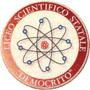 MINISTERO DELL’ISTRUZIONE, DELL’UNIVERSITÀ E DELLA RICERCA UFFICIO SCOLASTICO REGIONALE PER IL LAZIO	LICEO STATALE “DEMOCRITO”CLASSICO e SCIENTIFICOViale Prassilla, 79 – 00124 Roma – telefono 06/50915581 – fax 06/5090861 - Distretto XXICod. Fisc. 97040180586 – e-mail: RMPS65000Q@istruzione.it – indirizzo internet: www.liceodemocrito.edu.it Cod. Mecc. RMPS65000QSuccursali: Largo Theodor Herzl, 51 – 00124 Roma tel.06/50930478 fax 06/5090133SCHEDA PER RENDICONTAZIONEAnno scolastico 2022-2023ORIENTAMENTOOBIETTIVO FORMATIVO PRIORITARIO RAGGIUNTO,  Legge 107/2015 Comma 7 s:  definizione di un sistema di orientamento. Data                                                                                                                              		    FirmaSEZIONE 1Nome del Progetto....................................................................................................................................................................Docente/i Referente/i................................................................................................................................................................N. PCTO ....................................................................................................................................................................................Aree tematiche ............................................................................................................................................................................Atenei, Istituti, Enti, Forze armate coinvolti........................................................................................................................................................................................................................................................................................................................................................................................................................................................................................................................................Altro...............................................................................................................................................................................................SEZIONE 2TRAGUARDI FORMATIVIIndicare il traguardo/i traguardi raggiunto/iOrientamento in uscitaSuperamento dei test d'ingresso delle varie facoltà in e fuori regionePresa di coscienza dei propri interessi e inclinazioniAcquisizione di una maggiore consapevolezza sulla scelta della facoltà universitariaOrientamento in entrataIncremento delle iscrizioni, soprattutto al classico e agli indirizzi con potenziamento linguistico in ingleseMiglioramento dell’efficacia della comunicazione e del raccordo con gli istituti di istruzione secondaria di primo grado del territorioIncremento della partecipazione delle famiglie ad eventi organizzati dalla scuola